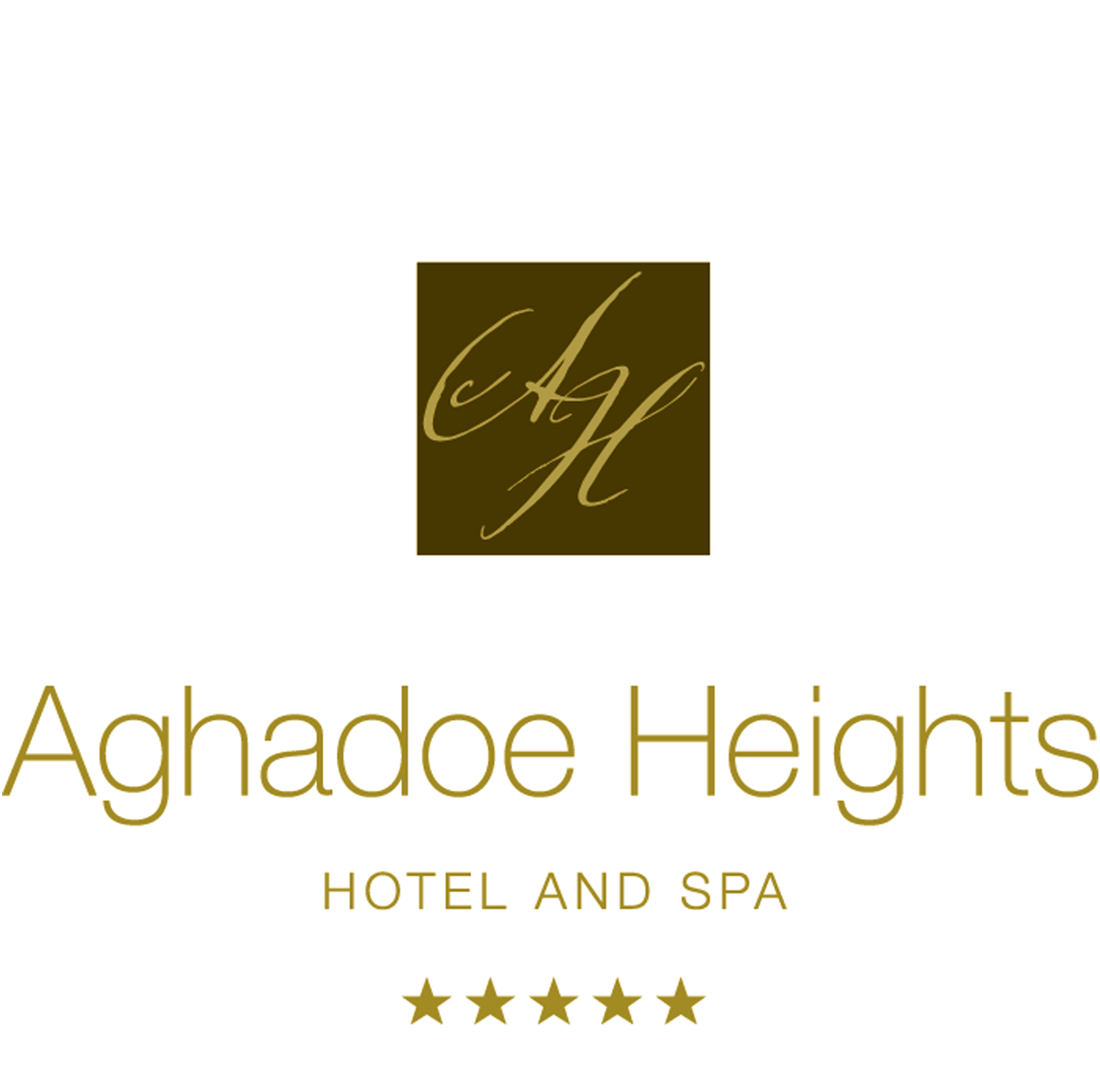 Finger Food MenuVegetarian Spring Rolls						Mini Beef Burgers & Cheese						
Hot Dogs  							Cocktail Sausages										Homemade Breaded Chicken Strips				Homemade Fresh Fish Goujons					Mini Pizza, Margarita, Blush Cherry Tomato and Pesto							 All of the above will be served with Tea/Coffee			